Autor:	Irma Babulová (496637)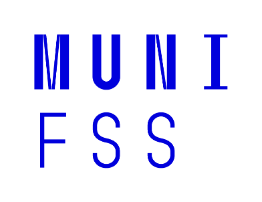 Předmět:	PSYb2980 Základy akademického čtení a psaní	Vyučující:	Mgr. Adam Klocek, Mgr. Tomáš Kratochvíl,		Mgr. Stanislav Svačinka	Datum odevzdání:	18. 3. 2021Sud vína amontilladského (E. A. Poe)Montresor je opakovaně urážen a zesměšňován Fortunatem, z toho důvodu se rozhodne, že se mu pomstí. Vymyslí plán, jak pomstu vykonat, aby nebyl nikdy odhalen. On i Fortunato jsou opravdovými znalci vína. V období masopustních oslav tedy Montresor již značně opilému Fortunatovi zalže, že obdržel sud patrně falešného amontilladského vína, a chce po něm, aby ho ochutnal a potvrdil, či vyvrátil jeho pravost. Montresor Fortunata naoko odrazuje, aby s ním nechodil – nejprve tvrdí, že ho nemůže obtěžovat, později upozorňuje na jeho kašel a vlhkost ve sklepě. Fornunato je však příliš zvědavý a jeho ješitnost mu nedovolí nechat víno odborně posoudit někým jiným.Když spolu procházejí rozhlehlým sklepením, nabídne Montresor Fortunatovi dvě lahve vína,
čímž ještě posílí jeho opilost. Na konci sklepení se nachází hrobka plná lidských kostí, přičemž v jedné
ze stěn se vlivem postupného sesuvu kostí vytvořil prázdný výklenek. Do něj Montresor Fortunata naláká
a během chvilky nepozornosti jej připoutá ke stěně řetězem. Fortunato nejprve nechápe, co se děje,
ale jakmile se Montresor pustí do zazdívání výklenku, tak pochopí. Začne křičet a škubat řetězy,
ovšem marně. Montresor jej zazdí a tato zídka není nikdy nikým odhalena.Hlavním smyslem povídky bylo, dle mého názoru, poukázat na to, jak krutí a šílení dokážou někdy lidé být, a to naprosto bezdůvodně. Autor šílenost popisovaného skutku navíc zdůraznil klaunským převlekem, do něhož byl Fortunato vzhledem k probíhajícím masopustním oslavám oblečen. Ponurá atmosféra povídky byla tedy ještě umocněna zvukem cinkajících rolniček.